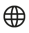 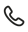 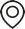 Výzva na účasť na prípravných trhových konzultáciách pre budúcu zákazku s názvomZabezpečenie prepravy osôb a súvisiacich služieb pri pracovných cestách(podľa § 25 zákona č. 343/2015 Z. z. o verejnom obstarávaní a o zmene a doplnení niektorých zákonov v znení neskorších predpisov, ďalej len „zákon o verejnom obstarávaní)Identifikácia verejného obstarávateľa Názov organizácie: 			Národná banka SlovenskaAdresa sídla: 				Imricha Karvaša 1, 813 25 Bratislava, Slovenská republikaIČO: 					30 844 789Internetová adresa (URL):		www.nbs.skKontaktná osoba:			Ing. Anna ZubekováKontaktná adresa: 			Imricha Karvaša 1, 813 25 Bratislava, Slovenská republikaTelefón:				+421918720359E-mail:					anna.zubekova@nbs.skWebové sídlo NBS:    			https://www.nbs.sk/sk/verejne-obstaravanie/ptk. ďalej ako „verejný obstarávateľ“, „Národná banka Slovenska“ alebo „NBS“)Národná banka Slovenska ako verejný obstarávateľ podľa ust. § 7 ods.1 písm. d) zákona o verejnom obstarávaní týmto informuje hospodárske subjekty o plánovanej príprave verejného obstarávania,  o  uskutočnení odborných konzultácií s cieľom získania informácií pre stanovenie jednoznačného a nediskriminačného opisu predmetu zákazky verejného obstarávania, ktorý súčasne umožní zabezpečiť hospodársku súťaž. Zároveň vyzýva hospodárske subjekty na účasť na prípravných trhových konzultáciách (ďalej len „PTK“), ktoré budú realizované formou písomnej komunikácie prostredníctvom elektronickej pošty s kontaktnou osobou verejného obstarávateľa v termíne do 31.05.2024 a budú pokračovať ďalším kolom formou osobnej individuálnej účasti na PTK v priestoroch sídla NBS v termíne v priebehu mesiaca jún 2024.  Účel PTKNárodná banka Slovenska plánuje vyhlásiť verejné obstarávanie na predmet zákazky „Zabezpečenie prepravy osôb a súvisiacich služieb pri pracovných cestách“.Účelom PTK je stanovenie reálnych, objektívnych a primeraných parametrov požiadaviek na predmet zákazky, overenie nediskriminačných podmienok účasti, zmluvných podmienok a kritérií na vyhodnotenie ponúk  tak, aby boli dodržané princípy verejného obstarávania a zachovaná čestná hospodárska súťaž.Spôsob komunikáciePísomná komunikácia prostredníctvom elektronickej pošty – anna.zubekova@nbs.sk a následne osobné individuálne stretnutie  v priestoroch NBS.Požiadavky kladené na účastníkov, ktorí sa chcú zúčastniť PTKVerejný obstarávateľ sa s ohľadom na vedomosti a skúsenosti relevantných subjektov, ktoré sa chcú zúčastniť prípravných trhových konzultácií rozhodol zverejniť nasledujúce požiadavky:rozhodnutie zúčastniť sa na konzultáciách musí byť slobodné a vážnesamotných PTK sa budú môcť zúčastniť len účastník a/alebo ich zástupcovia, ktorí  sú si vedomí zákonnej úpravy PTK, dôsledkov vyplývajúcich z ich účasti na PTK a súhlasia s nimi (§ 25 a § 40 ods. 7 zákona o verejnom obstarávaní);zúčastnená osoba na PTK sa preukáže poverením od osoby oprávnenej konať za účastníka. Toto poverenie musí poskytnúť k nahliadnutiu v deň konania PTK. Náklady spojené s PTK Všetky náklady a výdavky spojené s účasťou na PTK znáša účastník bez akéhokoľvek finančného nároku na verejného obstarávateľa.Priebeh PTK a lehota na zaslanie odpovedí Účastníci PTK zašlú formulár k prípravným trhovým  konzultáciám (Príloha č. 1), ktorým potvrdia svoj záujem o účasť na PTK  a svoje odpovede na otázky (Príloha č. 3) do 31.05.2024, 12:00 h. na e-mailovú adresu: anna.zubekova@nbs.sk.Poskytnuté dokumenty Bližšie informácie o predmete PTK sa nachádzajú v samostatných prílohách tejto výzvy. V rámci PTK predkladá Národná banka Slovenska účastníkom súbor dokumentov, informácií a požiadaviek, ktoré by mali v tejto podobe slúžiť ako podklad pre prípravu opisu predmetu zákazky v súťažných podkladoch vo verejnom obstarávaní. Zároveň je snahou poskytnúť taký rozsah informácii a dokumentov a požadovať takú kvalitu, ktoré pomôžu uchádzačom predložiť čo najlepšiu ponuku pre pokrytie požadovaných služieb. Ďalšie informácie Verejný obstarávateľ týmto vyhlasuje, že v spojitosti s PTK prijme primerané opatrenia v takom rozsahu, aby nedošlo k narušeniu hospodárskej súťaže. Verejný obstarávateľ s cieľom osloviť čo najviac relevantných hospodárskych subjektov zverejnil informáciu o PTK v profile verejného obstarávateľa zriadenom na webovom sídle Úradu pre verejné obstarávanie na adrese: https://www.uvo.gov.sk/vyhladavanie/vyhladavanie-profilov/detail/8643. Dokumenty a bližšie informácie k PTK sú bez obmedzení dostupné na webovom sídle NBS na adrese: https://www.nbs.sk/sk/verejne-obstaravanie/ptk. Verejný obstarávateľ záverom vyjadruje svoje presvedčenie, že záujemcovia o budúcu realizáciu zákazky, prejavia záujem o účasť v PTK, čím prispejú k stanoveniu určitých, nediskriminačných a primeraných súťažných podmienok v budúcom verejnom obstarávaní, ktoré zabezpečia účasť širokého okruhu uchádzačov v budúcom verejnom obstarávaní, ako aj efektívne a hospodárne vynaloženie finančných prostriedkov verejného obstarávateľa na predmet zákazky.Príloha č. 1 – Formulár k prípravným trhovým konzultáciám Príloha č. 2 – Popis predmetu zákazky Príloha č. 3 – Otázky pre PTKV Bratislave, dňa 20.05.2024